Al Direttore del Centro SITEIA.PARMASCHEDA DI ACCESSO AL LABORATORIOIl/La Prof./Dott. _______________________________________ appertenente all’area di ricerca _______________________________________________________________comunica che lo studente:(nome)_________________________(cognome)______________________________tel.______________________ email ________________________________________e’ autorizzato ad utilizzare le apparecchiature del laboratorio_________________________________________________________________ nelle ore in cui è presente il personale tecnico strutturato o docente. Oltre tale orario, in caso di necessità legate alle attività di ricerca, si impegna sorvegliarne l’operato coaudiuvato anche da altro personale strutturato.Parma, _______________                                            Prof./Dott.                                                           _____________________________________          Ai sensi del D.M. 363/98 e del D.Lgs 81/08 lo studente dichiara di aver svolto il corso di formazione on-line per studenti in materia di "Sicurezza sui luoghi di lavoro"e di essere stato formato(*) sull’uso delle apparecchiature ed informato sugli eventuali pericoli che possono derivare dall’uso delle stesse.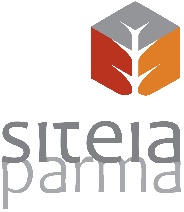 (*) Durata: (indicare la durata dell'incontro)(*) Luogo: (in cui si tiene l'incontro)Lo studente